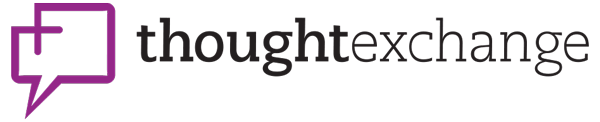 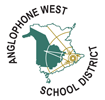 ASD-W is looking for your Thoughts!Stakeholder InvitationThe District Education Council for Anglophone West School District (DEC) invites you to participate in a Thought Exchange.  This is an opportunity for stakeholders to share their thought regarding their experience with Anglophone West School District (ASD-W).  The information will inform DEC priorities and goals.The question:What are some important things you appreciate about our district and what areas for improvement do you see?Your thoughts will be shared exactly as you enter them and will be seen by other participants.  Your identity will be confidential.  All thoughts will be monitored.  Thoughts that do not answer the question; are rude or hurtful to a person or group of people; clearly identify a person or school will be removed from the exchange.Please go to:   https://my.thoughtexchange.com/#589210777The survey will be active from November 6, 2018 until November 16 ,2018.The results will be shared on the Anglophone West School District website: http://web1.nbed.nb.ca/sites/asd-w/Pages/default.aspxor to participate by SMS:Text "Hello" to 728-55 then enter the 9-digit code: 589-210-777